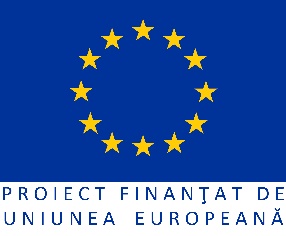 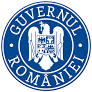 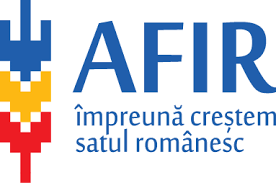 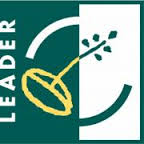 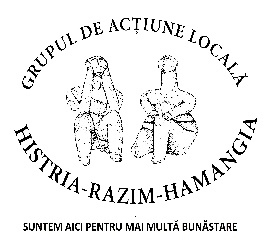                                      GRUPUL DE ACȚIUNE LOCALĂ Histria-Razim-Hamangia                                        Cogealac str. Liliacului nr.1 județul Constanța                                   www. gal-histria.ro, email: gal_hrh16@yahoo.com                                                                   tel. 0735.004.002                                                                 tel/fax 0371.164.799                      PRELUNGIRE DE SELECȚIE PROIECTE- VARIANTA DETALIATĂ             În cadrul Programului Național de Dezvoltare Rurală 2014 - 2020                                       Axa LEADER / Sub-măsura 19.2                    „Sprijin pentru implementarea acțiunilor în cadrul S.D.L.”                      Nr. de referință al sesiunii: 2/ 2018 – M6/6B                     Măsura lansată: M6/6B „Realizarea unei coeziuni sociale, economice și culturale pe teritoriul GAL „Histria-Razim-Hamangia”   ”       1.   DATA LANSĂRII APELULUI DE SELECȚIE               29.05.2018 ora 09.00       2.   DATA LIMITĂ DE DEPUNERE A PROIECTELOR               10.10.2018 ora 13.00       3.   LOCUL ȘI INTERVALUL ORAR ÎN CARE SE POT DEPUNE PROIECTELE                 Proiectele vor fi depuse la sediul Asociației G.A.L. „Histria-Razim-Hamangia” din loc. Cogealac, strada Liliacului, nr. 1, județul Constanța, de luni până vineri în intervalul orar 9.00 – 12.00.        4.   FONDUL DISPONIBIL               Alocare totală pe sesiune: 55.000 euro               4.1 Suma maximă nerambursabilă care poate fi acordată pentru un proiect             -minim 5.000 euro;             -maxim 55.000 euro.               4.2 Valoarea maximă eligibilă :              Valoarea maximă eligibilă 55.000 euro              4.3 Intensitatea sprijinului:  tip de sprijin: investiție:           - Intensitatea sprijinului va fi de 100%         5. MODEL CERERE DE FINANȚARECererea de finanțare editabilă utilizată poate fi consultată și descărcată prin accesarea următorului link www.gald-histria.ro/ghidul-măsurii și anexele M6/6B/anexa 2-Cerere de finanțare M6/6B           6. DOCUMENTELE JUSTIFICATIVE PE CARE TREBUIE SĂ LE DEPUNĂ SOLICITANTUL      1. Studiu de Fezabilitate/Documentaţie de Avizare pentru Lucrări de Intervenţii, întocmite, avizate și verificate în condițiile legii și însoțite de toate studiile, expertizele, avizele și acordurile specifice fiecărui tip de investiție, conform reglementărilor legale în vigoare.2. Certificat de Urbanism, completat și eliberat conform reglementărilor legale în vigoare și aflate în termenul de valabilitate la data depunerii cererii de finanțare3.1 Inventarul bunurilor ce aparţin domeniului public al UAT-ului/UAT-urilor, întocmit conform legislaţiei în vigoare privind proprietatea publică şi regimul juridic al acesteia, atestat prin Hotărâre a Guvernului şi publicat în Monitorul Oficial al României.şi3.2 Hotărârea Consiliului Local privind aprobarea modificărilor şi / sau completărilor la inventar în sensul includerii în domeniul public sau detalierii poziției globale existente, cu respectarea prevederilor Art. 115 alin (7) din Legea nr.215/ 2001, republicată, cu modificările şi completările ulterioare, a administraţiei publice locale, adică să fi fost supusă controlului de legalitate al Prefectului, în condiţiile legii3.3. Avizul administratorului terenului aparţinând domeniului public, altul decat cel administrat de primarie (dacă este cazul)Sau3.4. Documente doveditoare catre ONG-uri privind dreptul de proprietate/dreptul de uz/uzufruct, superficie, servitude/administrare pe o perioada de 10 ani, asupra bunurilor immobile la care se vor efectua lucrari, conform cererii de finantare.5. Hotărârea Consiliului Local/Hotărârile Consiliilor Locale în cazul ADI/Hotararea Adunarii Generale in cazul ONG pentru implementarea proiectului, cu referire la următoarelor puncte (obligatorii):• necesitatea, oportunitatea și potențialul economic al investiției; • lucrările vor fi prevăzute în bugetul/bugetele local/e pentru perioada de realizare a investiției în cazul obținerii finanțării; • angajamentul că proiectul nu va fi generator de venit; • angajamentul de a suporta cheltuielile de mentenanță a investiției pe o perioadă de minimum 5 ani de la data efectuării ultimei plăți; • angajamentul de a asigura minim două acțiuni/ servicii sociale prin investiția finanțată;• angajamentul de a include în grupul țintă și persoane aparținând  minorităților locale (în special minoritatea romă) – min.4 persoane/an beneficiari ai serviciilor sociale fără cazare;• numărul de beneficiari direcți;• caracteristici tehnice (lungimi, arii, volume, capacități etc.); • nominalizarea reprezentantului legal sau administratorului public al comunei/ADI/ONG pentru relația cu GAL/AFIR în derularea proiectului.6.1 Certificatul de înregistrare fiscala6.2 Incheiere privind inscrierea in Registrul asociatiilor si fundatiilor, definitiva si irevocabila/Certificat de inregistrare in registrul asociatiilor si fundatiilor6.2.1. Actul de înfiinţare şi statutul ADI. Din actul de înfiinţare şi Statutul ADI trebuie să reiasă că obiectivele ADI includ şi investiţiile specifice Măsurii M6/6B „Realizarea unei coeziuni sociale, economice și culturale pe teritoriul GAL „Histria-Razim-Hamangia”  10. Document emis de bancă/trezorerie care să conțină datele de identificare ale băncii/trezoreriei și ale contului aferent proiectului pentru care se solicită finanțare din PNDR (denumirea, adresa băncii/ trezoreriei, codul IBAN al contului în care se derulează operațiunile cu AFIR).11. Raport asupra utilizării programelor de finanţare nerambursabilă întocmit de solicitant (va cuprinde amplasamentul, obiective, tip de investiție, lista cheltuielilor eligibile, costurile și stadiul proiectului, perioada derulării contractului), pentru solicitantii care au mai beneficiat de finanțare nerambursabilă începând cu anul 2007, pentru aceleași tipuri de investiții.12.1 Notificare privind conformitatea proiectului cu condiţiile de igienă şi sănătate publicăsau12.2 Notificare că investiţia nu face obiectul evaluării condiţiilor de igienă şi sănătate publică, dacă este cazul.13. Notificare, care să certifice conformitatea proiectului cu legislația în vigoare pentru domeniul sanitar veterinar și că prin realizarea investiției în conformitate cu proiectul verificat de DSVSA județeană, construcția va fi în concordanță cu legislația în vigoare pentru domeniul sanitar veterinar și pentru siguranța alimentelor, dacă este cazul.14. Extrasul din strategie, care confirma daca investiția este în corelare cu orice strategie de dezvoltare națională / regional / județeană / locală aprobată, corespunzătoare domeniului de investiții precum și copia hotărârii de aprobare a strategiei.15. Proiectul tehnic va respecta prevederile legale în vigoare privind conţinutului-cadru al documentaţiei tehnico-economice aferente investiţiilor publice, precum şi a structurii şi metodologiei de elaborare a devizului general pentru obiective de investiţii şi lucrări de intervenţii.16. Copia Documentului de identitate al reprezentantului legal al  beneficiarului.17. Certificatul de acreditare, eliberat in conditiile Legii nr. 197/2012 privind asigurarea calităţii în domeniul serviciilor sociale, pentru solicitantii autorizati ca furnizori de servicii sociale.18. Declaratie pe proprie raspundere a reprezentantului legal al solicitantului de raportare a platilor efectuate de catre AFIR aferente proiectului, către GAL Histria-Razim-Hamangia.20. Alte documente justificative (Se vor specifica dupa caz) -certificat înregistrare, copie CI reprezentant legal, etc.7. CERINȚE DE CONFORMITATE ȘI ELIGIBILITATEFișa de evaluare generală utilizată poate fi consultată și descărcată prin accesarea următorului link www.gald-histria.ro/ghidul-măsurii și anexele M6/6B/fișa de evaluare generală 6.6B                                       8 PROCEDURA DE SELECȚIE APLICATĂ           Evaluarea și selecția proiectelor se realizează printr-o procedură care cuprinde informații referitoare la componenta  Comitetului de Selecție și ale Comisiei de Soluționare a Contestațiilor, precum și obligațiile acestora,  și  informații legate despre etapele pe care au obligația să le parcurgă în etapa de selecție a proiectelor. Componenta Comitetului de Selecție(CS) și a Comisiei de Soluționare a Contestațiilor(CSC) se stabilește prin Hotărârea Adunării Generale.Comitetul de Selecție este alcătuit astfel: 7 membri titulari și 7 supleanți din care 1 reprezentant ai administrației publice, 11  ai sectorului privat și 2 ai societății civile.  Comisia de soluționare a Contestațiilor este alcătuită astfel: 3 membri titulari și doi supleanți  toți din sectorul privat.  La selecția proiectelor, se va aplica regula “dublului cvorum”, respectiv, pentru validarea voturilor, este necesar ca în momentul selecției să fie prezenți cel puțin 50% din parteneri, din care peste 50% să fie din mediul privat și societatea civilă.În situația în care persoana desemnata în Comitetul de Selecție sau în Comisia de Soluționare a Contestațiilor nu poate participa, din motive obiective, la lucrările unei sesiuni de selecție, înlocuirea acesteia se face prin convocarea supleantului care va prelua atribuțiile titularului.Secretariatul Comitetului de Selecție și al Comisiei de Soluționare a Contestațiilor este îndeplinit de către unul dintre angajații G.A.L. cu atribuții în evaluarea proiectelor.Președintele, membrii și secretarul Comitetului de Selecție și ai Comisiei de Soluționare a Contestațiilor au următoarele obligații: -de a respecta confidențialitatea lucrărilor și imparțialitatea în adoptarea deciziilor. Adoptarea deciziilor se face numai de către președinte și membrii, în unanimitate;       Secretarul va consemna într-un proces verbal  deciziile adoptate în cadrul Comitetului de Selecție și a Comisiei de Soluționare a Contestațiilor.1.-Primirea și evaluarea proiectelor. Asociația G.A.L. este responsabilă de elaborarea și implementarea Strategiei de Dezvoltare Locala, precum și de selectarea proiectelor care sunt conforme cu obiectivele formulate de acesta. Evaluarea proiectelor se realizează de către evaluatorii din cadrul GAL, în conformitate cu procedura de evaluare a proiectelor. Dosarul cererii de finanțare este depus în perioada de depunere specificată în apelul de selecție, la sediul GAL, de către reprezentantul legal al  beneficiarului. Dacă unul din proiectele depuse pentru selectare aparține unuia din membrii CS/CSC, în această situație, persoana sau organizația în cauză nu va face parte din CS/CSC și va fi înlocuită de un membru supleant.2 Rapoartele de Selecție. După încheierea procesului de evaluare și selecție, Comitetul de Selecție va elabora și aproba un Raport de Selecție Intermediar, care va fi publicat pe pagina de web a Asociației G.A.L.. În baza acestuia, Asociația G.A.L. vor transmite rezultatele selecției către solicitanți. Beneficiarii care au fost notificați de către  Asociația G.A.L. că proiectele acestora au fost declarate neeligibile, pot depune contestații la sediul Asociației. Contestațiile pot fi depuse în termen de maximum 5 zile lucrătoare de la primirea notificării sau în maximum 10 zile lucrătoare de la publicarea pe pagina web a Asociației „G.A.L. Histria-Razim-Hamangia”  a Raportului Intermediar. Contestațiile primite vor fi analizate de către Comisia de Soluționare a contestațiilor în termen de 3 zile lucrătoare de la înregistrarea contestației, iar rezultatele vor fi transmise Comitetul de Selecție.Comitetul de Selecție va emite Raportul de selecție final, în care vor fi înscrise proiectele retrase, neeligibile, eligibile neselectate și eligibile selectate, valoarea acestora, numele solicitanților, iar pentru proiectele eligibile  punctajul obținut pentru fiecare criteriu de selecție. Pentru cererile de finanțare care au făcut obiectul unor contestații dosarul administrativ va fi completat cu documentele emise de Comisia de soluționare a contestațiilor.Atât în cadrul Comitetului de selecție cât și în cadrul Comisiei de soluționare a contestațiilor secretariatul va fi asigurat prin grija compartimentului administrativ al  Asociației G.A.L.Activitatea aferentă procesului de selecție pentru finanțarea proiectelor depuse în cadrul măsurilor G.A.L. și cea de soluționare a contestațiilor, se va desfășura pe întreaga perioadă de implementare a S.D.L. În Raportul de Selecție Final vor fi evidențiate proiectele declarate eligibile sau selectate, în baza soluționării contestațiilor. G.A.L va publica pe pagina de web Raportul de Selecție Final și va înștiința solicitanții asupra rezultatelor procesului de evaluare și selecție prin notificări.G.A.L. poate exclude din flux etapa de raport intermediar și perioada de primire a contestațiilor și poate să elaboreze direct Raportul de Selecție Final. Acest lucru se întâmplă în situația în care nu exista proiecte eligibile și neselectate, deci când valoarea totală a proiectelor eligibile este mai mică sau egală cu alocarea financiară a apelului de selecție și când nu exista condiții care să conducă la contestarea rezultatului procesului de evaluare și selecție.9.CRITERIILE DE SELECȚIE CU PUNCTAJELE AFERENTEPunctajul minim acceptat este de 40 puncte.  Aceste criterii de selecție împreună cu criteriile de departajare, în caz de egalitate de puncte, au fost aprobate de Consiliul Director prin hotărârea nr. 27/05.05.2018În situația în care unul sau mai multe proiecte sunt în situația de egalitate, vor avea prioritate proiectul care are grupul țintă cel mai numeros.Metodologia de verificare a criteriilor de selecție este detaliata în Fisa de EVALUARE GENERALA 6/6B – , anexa la Ghidul solicitantului. Aceasta poate fi consultată și descărcată prin accesarea următorului link www.gald-histria.ro/ghidul-măsurii și anexele M6/6B/fișa de evaluare generală 6.6B.       10.DATA ȘI MODUL DE ANUNȚARE A REZULTATELOR PROCESULUI DE SELECȚIE          Rezultatele procedurii de selecție a proiectelor depuse pentru Măsura 6/6B „Realizarea unei coeziuni sociale, economice și culturale pe teritoriul GAL „Histria-Razim-Hamangia”  ”, în cadrul apelului de selecție a sesiunii cu numărul de referință 2/2018-M6/6B au ca termen de notificare a solicitanților data de 18.10.2018, ora 12.00.          După notificarea solicitanților, aceștia au la dispoziție 5 (cinci) zile lucrătoare pentru depunerea contestațiilor, până pe data de 22.10.2018, ora 12.00.          Publicarea raportului final de selecție are ca termen data de 25.10.2018, iar pe data de 26.10.2018 se va proceda la notificarea solicitanților.          Publicarea se va face prin afișarea la sediul GAL„ Histria-Razim-Hamangia” din localitatea Cogealac, str. Liliacului nr. 1, jud. Constanța, precum și pe site-ul GAL:                                                        www.gal-histria.ro la secțiunea selecții.11.DATE DE CONTACT ALE GAL „Histria-Razim-Hamangia” unde solicitanții pot obține informații detaliateSediu Administrativ: Asociația GAL „Histria-Razim-Hamangia”, loc. Cogealac, str. Liliacului, nr.1, jud. Constanța, Tel./fax 0371 164799, Mobil: 0735 004 002.  e-mail: gal_hrh16@yahoo.comweb site : www.gal-histria.roGAL „Histria-Razim-Hamangia” vă stă la dispoziție de luni până vineri între orele 09.00 și 12.00 pentru a vă acorda informații privind modalitățile de accesare a măsurilor de finanțare din cadrul Strategiei de Dezvoltare Locala GAL , dar și pentru a primi propunerile sau sesizările dumneavoastră privind derularea proiectelor depuse prin intermediul SDL.Experții GAL vă vor acorda, pe loc sau în termenul legal (maxim 30 de zile), orice informație necesară în demersul dumneavoastră pentru accesarea fondurilor europene.Experții GAL „Histria-Razim-Hamangia” nu vor acorda consultanță privind realizarea proiectului.12.ALTE INFORMAȚII     Pentru solicitanții ai căror proiecte vor fi contractate :-având în vedere că atât contractarea cât și procedurile de plată se vor face de către AFIR, beneficiarii Măsurii 6/6B au obligația de a notifica GAL „Histria-Razim-Hamangia” pentru toate plățile primite. Acest lucru este imperios necesar în vederea monitorizării.Principiul de selecție                              Criterii de selecție      punctajPS 1       1. Proveniența alimentelor folosite în centrele de infrastructură socială40pPS 1          1.1.- Peste 30% din teritoriul GAL                40pPS 1          1.2.-Între 10 și 29% din teritoriul GAL                30pPS 1          2.3.-Cel puțin 9% din teritoriul GAL                20pPS 2      2.Numărul de locuri de muncă create40pPS 2          2.1.-Cel puțin cinci locuri de muncă create                40pPS 2          2.2.-Între 2 și 4 locuri de muncă create                30pPS 2          2.3.-Un loc de muncă creatNumărul de locuri de muncă create, trebuie păstrate  cel puțin până la finalizarea monitorizării                20pPS 3      3.Sisteme de producere energie din surse regenerabile20pPS 3         3.1.- un sistem de producere a energiei din surse regenerabile                 10pPS 3         3.2- cel puțin două sisteme de producere a energiei din surse regenerabile                 20p            T  O  T  A  L100P